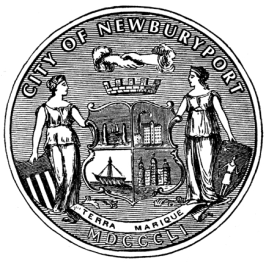 City of Newburyport                                                    Local Building Inspector - Building DepartmentThe City of Newburyport seeks to fill the role of Local Building Inspector in the Building Department.  The local inspector will report to and assist the Building Commissioner with laws of the City, state building codes, and other applicable regulations regarding the construction and repair of buildings and structures in Newburyport.  The inspector will manage administrative work of the Department as directed by the Building Commissioner. Qualifications include: High School Diploma plus five (5) years related experience in the supervision of building construction or Associates in a related field or an equivalent combination of education and experience; certification by the Massachusetts Board of Building Regulations and Standards in accordance with the provisions of 70 CMR 110.R-7; ability to read and interpret plans, specifications and blueprints to determine accepted requirements for building construction, fire prevention, light, ventilation and safe egress; general knowledge of other equipment and materials essential for safety, comfort, and convenience of the occupants of a building or structure.  Proficient computer skills are a plus.  The salary range for this position is $65,000 – $68,286.  Preference will be given to applicants with Certificate of Local Inspector. Securing this position will also be dependent on the results of a CORI check. Qualified applicants should submit cover letter and resume to: Human Resources Department, City of Newburyport, 60 Pleasant Street, PO Box 550, Newburyport, MA 10950 or Email to employment@cityofnewburyport.com 